Los criterios establecidos en esta ficha hacen parte del proceso de contratación y son los referentes para la selección de los bienes y/o servicios a contratar; garantizando la minimización de impactos ambientales y potenciando los impactos sociales de la entidad.  Compra de combustible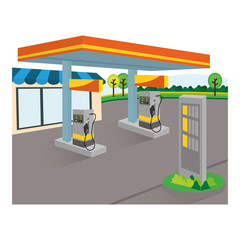 Justificación:  Para ello la estación de servicio que abastecerá a la Secretaría de Gobierno deberá reunir y cumplir con todos los requisitos de ley que sean necesarios para el ejercicio de la actividad, así como los permisos y autorizaciones de la autoridad ambiental para que sea un combustible ecológico como Biogasolina y Biodiesel y así contribuir al mejoramiento de la calidad del aire en nuestra ciudad.Justificación:  Para ello la estación de servicio que abastecerá a la Secretaría de Gobierno deberá reunir y cumplir con todos los requisitos de ley que sean necesarios para el ejercicio de la actividad, así como los permisos y autorizaciones de la autoridad ambiental para que sea un combustible ecológico como Biogasolina y Biodiesel y así contribuir al mejoramiento de la calidad del aire en nuestra ciudad.Justificación:  Para ello la estación de servicio que abastecerá a la Secretaría de Gobierno deberá reunir y cumplir con todos los requisitos de ley que sean necesarios para el ejercicio de la actividad, así como los permisos y autorizaciones de la autoridad ambiental para que sea un combustible ecológico como Biogasolina y Biodiesel y así contribuir al mejoramiento de la calidad del aire en nuestra ciudad.Justificación:  Para ello la estación de servicio que abastecerá a la Secretaría de Gobierno deberá reunir y cumplir con todos los requisitos de ley que sean necesarios para el ejercicio de la actividad, así como los permisos y autorizaciones de la autoridad ambiental para que sea un combustible ecológico como Biogasolina y Biodiesel y así contribuir al mejoramiento de la calidad del aire en nuestra ciudad.Justificación:  Para ello la estación de servicio que abastecerá a la Secretaría de Gobierno deberá reunir y cumplir con todos los requisitos de ley que sean necesarios para el ejercicio de la actividad, así como los permisos y autorizaciones de la autoridad ambiental para que sea un combustible ecológico como Biogasolina y Biodiesel y así contribuir al mejoramiento de la calidad del aire en nuestra ciudad.Justificación:  Para ello la estación de servicio que abastecerá a la Secretaría de Gobierno deberá reunir y cumplir con todos los requisitos de ley que sean necesarios para el ejercicio de la actividad, así como los permisos y autorizaciones de la autoridad ambiental para que sea un combustible ecológico como Biogasolina y Biodiesel y así contribuir al mejoramiento de la calidad del aire en nuestra ciudad.Justificación:  Para ello la estación de servicio que abastecerá a la Secretaría de Gobierno deberá reunir y cumplir con todos los requisitos de ley que sean necesarios para el ejercicio de la actividad, así como los permisos y autorizaciones de la autoridad ambiental para que sea un combustible ecológico como Biogasolina y Biodiesel y así contribuir al mejoramiento de la calidad del aire en nuestra ciudad.Justificación:  Para ello la estación de servicio que abastecerá a la Secretaría de Gobierno deberá reunir y cumplir con todos los requisitos de ley que sean necesarios para el ejercicio de la actividad, así como los permisos y autorizaciones de la autoridad ambiental para que sea un combustible ecológico como Biogasolina y Biodiesel y así contribuir al mejoramiento de la calidad del aire en nuestra ciudad.Justificación:  Para ello la estación de servicio que abastecerá a la Secretaría de Gobierno deberá reunir y cumplir con todos los requisitos de ley que sean necesarios para el ejercicio de la actividad, así como los permisos y autorizaciones de la autoridad ambiental para que sea un combustible ecológico como Biogasolina y Biodiesel y así contribuir al mejoramiento de la calidad del aire en nuestra ciudad.Justificación:  Para ello la estación de servicio que abastecerá a la Secretaría de Gobierno deberá reunir y cumplir con todos los requisitos de ley que sean necesarios para el ejercicio de la actividad, así como los permisos y autorizaciones de la autoridad ambiental para que sea un combustible ecológico como Biogasolina y Biodiesel y así contribuir al mejoramiento de la calidad del aire en nuestra ciudad.Justificación:  Para ello la estación de servicio que abastecerá a la Secretaría de Gobierno deberá reunir y cumplir con todos los requisitos de ley que sean necesarios para el ejercicio de la actividad, así como los permisos y autorizaciones de la autoridad ambiental para que sea un combustible ecológico como Biogasolina y Biodiesel y así contribuir al mejoramiento de la calidad del aire en nuestra ciudad.Justificación:  Para ello la estación de servicio que abastecerá a la Secretaría de Gobierno deberá reunir y cumplir con todos los requisitos de ley que sean necesarios para el ejercicio de la actividad, así como los permisos y autorizaciones de la autoridad ambiental para que sea un combustible ecológico como Biogasolina y Biodiesel y así contribuir al mejoramiento de la calidad del aire en nuestra ciudad.Justificación:  Para ello la estación de servicio que abastecerá a la Secretaría de Gobierno deberá reunir y cumplir con todos los requisitos de ley que sean necesarios para el ejercicio de la actividad, así como los permisos y autorizaciones de la autoridad ambiental para que sea un combustible ecológico como Biogasolina y Biodiesel y así contribuir al mejoramiento de la calidad del aire en nuestra ciudad.Justificación:  Para ello la estación de servicio que abastecerá a la Secretaría de Gobierno deberá reunir y cumplir con todos los requisitos de ley que sean necesarios para el ejercicio de la actividad, así como los permisos y autorizaciones de la autoridad ambiental para que sea un combustible ecológico como Biogasolina y Biodiesel y así contribuir al mejoramiento de la calidad del aire en nuestra ciudad.Justificación:  Para ello la estación de servicio que abastecerá a la Secretaría de Gobierno deberá reunir y cumplir con todos los requisitos de ley que sean necesarios para el ejercicio de la actividad, así como los permisos y autorizaciones de la autoridad ambiental para que sea un combustible ecológico como Biogasolina y Biodiesel y así contribuir al mejoramiento de la calidad del aire en nuestra ciudad.Justificación:  Para ello la estación de servicio que abastecerá a la Secretaría de Gobierno deberá reunir y cumplir con todos los requisitos de ley que sean necesarios para el ejercicio de la actividad, así como los permisos y autorizaciones de la autoridad ambiental para que sea un combustible ecológico como Biogasolina y Biodiesel y así contribuir al mejoramiento de la calidad del aire en nuestra ciudad.CRITERIOS SOSTENIBLES DE SELECCIÓN  CRITERIOS SOSTENIBLES DE SELECCIÓN  En el siguiente apartado se encuentran los criterios de referencia para incluir en la formulación de estudios previos que serán habilitantes para la selección del proveedor del bien o servicio, así como aquellos que harán parte de las obligaciones específicas.  Especificaciones técnicasEl contratista deberá anexar la ficha técnica de cada uno de los productos ofrecidos, con la finalidad de determinar la calidad de los combustibles a suministrar.El suministro de combustible debe cumplir con la política actual de mezclas de biocombustibles y combustibles de origen fósil. Esto es:  mezcla de 10% de alcohol carburante y 90% de gasolina; mezcla de 10% de biodiesel y 90% de diésel.  Presentar registro de monitoreos de Emisión de Partículas al aire (Material Particulado – MP) y de Compuestos Orgánicos Volátiles – COV o VOC, en la estación de servicio.El contratista deberá contar con las verificaciones metrológicas vigentes realizadas por la Entidad al sistema con el fin de garantizar la medida del suministro.Garantizar que el personal que preste el servicio a su nombre cuentan con la edad mínima para trabajar, así como también no promueve el trabajo infantil, mediante una declaración firmada.Garantizar que el personal que presta el servicio se encuentra afiliado al sistema de seguridad social y salud en el trabajo.Promover la vinculación dentro de su equipo de trabajo de personas en riesgo de exclusión social, enviando una declaración firmada y con los datos de las personas.En el siguiente apartado se encuentran los criterios de referencia para incluir en la formulación de estudios previos que serán habilitantes para la selección del proveedor del bien o servicio, así como aquellos que harán parte de las obligaciones específicas.  Especificaciones técnicasEl contratista deberá anexar la ficha técnica de cada uno de los productos ofrecidos, con la finalidad de determinar la calidad de los combustibles a suministrar.El suministro de combustible debe cumplir con la política actual de mezclas de biocombustibles y combustibles de origen fósil. Esto es:  mezcla de 10% de alcohol carburante y 90% de gasolina; mezcla de 10% de biodiesel y 90% de diésel.  Presentar registro de monitoreos de Emisión de Partículas al aire (Material Particulado – MP) y de Compuestos Orgánicos Volátiles – COV o VOC, en la estación de servicio.El contratista deberá contar con las verificaciones metrológicas vigentes realizadas por la Entidad al sistema con el fin de garantizar la medida del suministro.Garantizar que el personal que preste el servicio a su nombre cuentan con la edad mínima para trabajar, así como también no promueve el trabajo infantil, mediante una declaración firmada.Garantizar que el personal que presta el servicio se encuentra afiliado al sistema de seguridad social y salud en el trabajo.Promover la vinculación dentro de su equipo de trabajo de personas en riesgo de exclusión social, enviando una declaración firmada y con los datos de las personas.b.  Obligaciones específicasNo aplica.b.  Obligaciones específicasNo aplica.